全面缩减采购成本和供应商谈判技巧课程时间：2019年01月11-12日深圳       01月18-19日上海2019年04月13-14日 上海    04月20-21日 广州     05月16-17日 深圳课程费用：3980元\人 (包括资料费、午餐及上下午茶点等）授课对象：采购及供应链相关职能课程风格：强调实操、案例丰富、启发思考课程方式：案例分享、研讨互动、实操演算、工具表单、模拟演练与专业讲解相联系电话：400-086-8596注：本课程可为企业提供上门内训服务和咨询服务，欢迎来电咨询！认证费用：高级证书1200元/人(参加认证考试的学员须交纳此费用，不参加认证考试的学员无须交纳)　备　　注:1.高级证书申请须同时进行理论考试和提交论文考试，学员在报名参加培训和认证时请提前准备好论文并随理论考试试卷一同提交。2.凡希望参加认证考试之学员，在培训结束后参加认证考试并合格者，颁发与所参加培训课程专业领域相同之：“香港專業人才中心 HKPTC/國際職業資格認證中心《国际注册（高）级****（师）》职业资格证书”。（国际认证／全球通行／雇主认可／联网查询）。3.课程结束后10日内将证书快递寄给学员；课程背景：单纯依赖单一的谈判或招标降价的传统模式获取采购成本优势的做法已远不能满足组织需要。组织期望采取更有创造性的多元化的降本举措提升成本优势。本课程从采购成本理念着手，深入解析如何审核价格与核算成本并提出系统化缩减采购成本的策略与方法。内容专业务实，操作性强并辅以丰富的案例启发学员积极思考，学以致用。
课程收益：树立正确的采购成本理念掌握价格审核方法与工具掌握成本分析方法与工具掌握成本缩减的策略与方法掌握采购谈判关键技能掌握评估成本节省的方法课程体系：课程大纲：第一讲：建立正确的采购成本理念案例分享：采购成本为何不降反升？案例分享：关键时刻的决策如何规避成本上涨风险一、采购成本对于盈利能力的影响二、建立科学的降本理念三、成本规避与成本缩减三、衡量采购成本节省方法四、建立采购成本绩效报表
工具表单：采购成本绩效报表第二讲：分析供应商成本结构一、分析产品成本构成1.材料费2.加工费3.管理费用4.利润率
工具表单：设备工费率详细核算表二、分析设备或项目生命周期成本
实操演算：如何确定设备采购方案？
实操演算：如何选择购买或租赁决策？第三讲：审核供应商报价一、定价方法
1.成本基础价格模型2.市场基础价格模型3.价值定价4.削本定价二、询价方式四种询价方式不同询价方式的适用环境三、审核供应商报价
1.价格比对2.成本要素变动评估3.追踪PPI和CPI变动案例研讨：如何货比三家？案例研讨：如何评估投标价格？案例研讨：如何审核供应商成本构成？第四讲：如何有效降本一、应用ESI/EPI合理规避成本案例分享：丰田汽车ESI成本管理模式二、应用Target Costing方法合理规避降本三、应用VA/VE方法降本1.功能调整2.材料替代3.技术标准4.质量等级调整案例分享：苹果手机如何降低包装成本？四、开发替代材料与新材质降本五、实施集采策略降本
1.供应商资源整合2.采购品类整合3.采购职能整合4.联合采购案例分享：联想通过供应商整合缩减采购成本六、实施本土化与全球化采购策略降本七、合理利用汇率变动降本八、应用电子竞标降本九、灵活应用折扣降本1.数量折扣2.贸易折扣3.现金折扣4.返点折扣案例分享：大自然供应商年终返点机制十、优化供应物流模式降本案例分享：DELL如何优化供应物流降本？十一、优化供应交货模式降本案例分享：联想实施VMI交货方式降本案例分享：台达电子实施Consignment交货方式降本十二、合理选择租赁与购买决策降本
案例研讨：如何做出租赁和购买决策？第五讲：系统优化采购成本一、分析支出二、快速切入降本重点三、四种采购成本战略1.改变需求特性2.寻找供应商联合优势3.利用供应商之间的竞争4.支出管理四、十六种采购成本策略五、六十四种采购成本方法案例研讨：如何应用博弈法合理应用64种采购降本方法案例分享：应用博弈法降本的案例第六讲：成功获取采购谈判主动
一、谈判的三种境界
二、如何定位谈判
1.竞争型谈判2.合作型谈判3.战略型谈判三、谈判的准备工作
1.谈判时机2.谈判地点3.谈判人员4.谈判目标5.谈判形势分析
案例分享：珠宝采购的惨痛经历案例分享：合适的谈判时机赢得了整个谈判四、谈判的六个阶段
1.准备2.开始3.探索4.实验5.讨价还价6.结束案例分享：诸葛亮空城计是无声胜有声的最佳谈判范本五、实现利益最大化谈判工具1.问题和目标2.形势分析3.选择方案4.采取行动工具表单：20个谈判工具五.成功谈判策略六、成功谈判的原则七、避免谈判易犯的错误谈判演练：一个真实的采购项目谈判【讲师简介】吴生福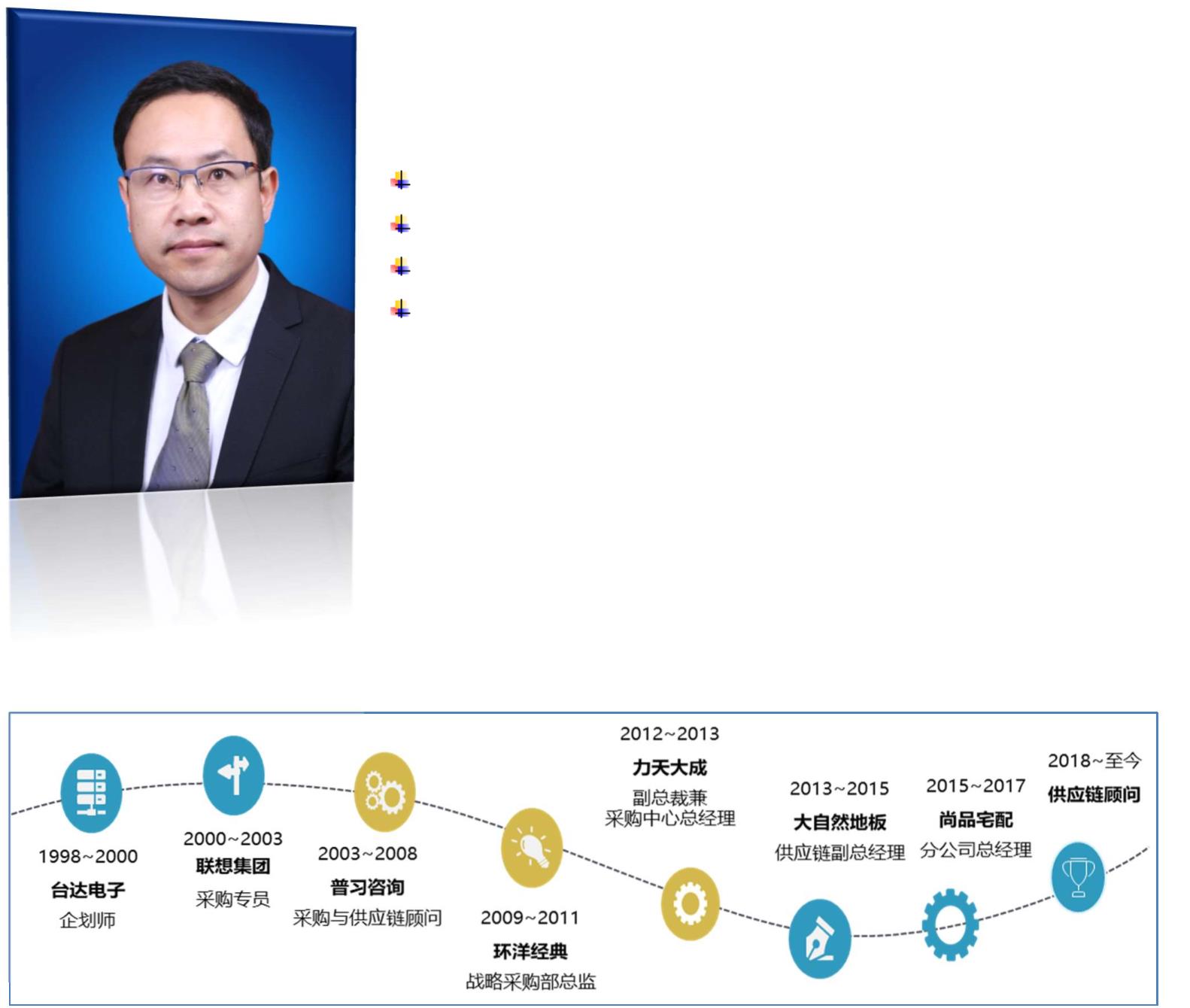 20 年跨行业供应链实践经验，5 年高管经历，6 年专业培训经验;中国物流与采购联合会授予核心专家；美国供应管理协会 ISM 认证注册采购经理 C.P.M.国际注册供应管理专家 CPSM 认证讲师;历时 3 年潜心开发的供应链专业课题浓缩 20 年跨行业供应链管理经验提炼 16 家国内外跨行业企业供应链管理最佳实践《全面缩减采购成本和供应商谈判技巧》报名回执----------------------------------------------------------------------------------单位名称发票抬头发票内容：□1、咨询费 □2、会务费发票内容：□1、咨询费 □2、会务费公司地址联系人电话手机手机职务传真E-mailE-mail参加学员名单姓名职务职务职务手 机E-mailE-mailE-mail参加学员名单参加学员名单参加学员名单参加学员名单参会人数：_________人，费用合计：_________元； 付款方式：□ 转帐 □ 现金发票类别： □ 增值税普通发票  □ 增值税专用发票（需提供一般纳税人开票资料）参会人数：_________人，费用合计：_________元； 付款方式：□ 转帐 □ 现金发票类别： □ 增值税普通发票  □ 增值税专用发票（需提供一般纳税人开票资料）参会人数：_________人，费用合计：_________元； 付款方式：□ 转帐 □ 现金发票类别： □ 增值税普通发票  □ 增值税专用发票（需提供一般纳税人开票资料）参会人数：_________人，费用合计：_________元； 付款方式：□ 转帐 □ 现金发票类别： □ 增值税普通发票  □ 增值税专用发票（需提供一般纳税人开票资料）参会人数：_________人，费用合计：_________元； 付款方式：□ 转帐 □ 现金发票类别： □ 增值税普通发票  □ 增值税专用发票（需提供一般纳税人开票资料）参会人数：_________人，费用合计：_________元； 付款方式：□ 转帐 □ 现金发票类别： □ 增值税普通发票  □ 增值税专用发票（需提供一般纳税人开票资料）参会人数：_________人，费用合计：_________元； 付款方式：□ 转帐 □ 现金发票类别： □ 增值税普通发票  □ 增值税专用发票（需提供一般纳税人开票资料）参会人数：_________人，费用合计：_________元； 付款方式：□ 转帐 □ 现金发票类别： □ 增值税普通发票  □ 增值税专用发票（需提供一般纳税人开票资料）参会人数：_________人，费用合计：_________元； 付款方式：□ 转帐 □ 现金发票类别： □ 增值税普通发票  □ 增值税专用发票（需提供一般纳税人开票资料）